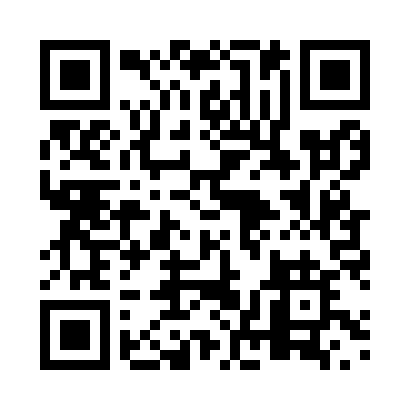 Prayer times for Hodgin, New Brunswick, CanadaMon 1 Jul 2024 - Wed 31 Jul 2024High Latitude Method: Angle Based RulePrayer Calculation Method: Islamic Society of North AmericaAsar Calculation Method: HanafiPrayer times provided by https://www.salahtimes.comDateDayFajrSunriseDhuhrAsrMaghribIsha1Mon3:285:291:286:569:2611:272Tue3:295:301:286:569:2611:273Wed3:295:301:286:559:2511:274Thu3:305:311:286:559:2511:265Fri3:305:321:286:559:2511:266Sat3:305:331:286:559:2411:267Sun3:315:331:296:559:2411:268Mon3:315:341:296:559:2311:269Tue3:325:351:296:549:2211:2610Wed3:325:361:296:549:2211:2511Thu3:335:371:296:549:2111:2512Fri3:345:381:296:539:2011:2513Sat3:345:391:296:539:2011:2414Sun3:365:401:306:539:1911:2315Mon3:375:411:306:529:1811:2116Tue3:395:421:306:529:1711:1917Wed3:415:431:306:519:1611:1718Thu3:435:441:306:519:1511:1619Fri3:455:451:306:509:1411:1420Sat3:475:461:306:509:1311:1221Sun3:495:471:306:499:1211:1022Mon3:515:491:306:499:1111:0823Tue3:535:501:306:489:1011:0624Wed3:555:511:306:479:0911:0425Thu3:575:521:306:479:0811:0226Fri3:595:531:306:469:0611:0027Sat4:015:551:306:459:0510:5828Sun4:035:561:306:449:0410:5629Mon4:055:571:306:449:0210:5430Tue4:075:581:306:439:0110:5231Wed4:096:001:306:429:0010:49